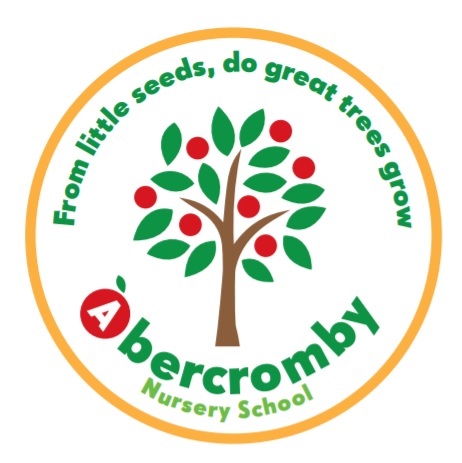 New starter enquiry formWhat hours would you like? 		Please tick  one below: Monday and Tuesday (8.45am - 3pm) and Wednesday morning (8.45am – 11.30am)OR Wednesday afternoon (11.45am - 3pm), Thursday and Friday (8.45am - 3pm)OR Fulltime 8.45am – 3pm Monday to Friday (only if eligible for 30 hours funding)Date of enquiry:Date of enquiry:Date of enquiry:Date of enquiry:Date of enquiry:Date of enquiry:Child’s first name:Child’s first name:Child’s first name:Child’s first name:Child’s first name:Child’s first name:Child’s surname:Child’s surname:Child’s surname:Child’s surname:Child’s surname:Child’s surname:Child’s date of birthChild’s date of birthChild’s date of birthChild’s date of birthChild’s date of birthChild’s date of birthMale or Female:Male or Female:Male or Female:Male or Female:Male or Female:Male or Female:Child’s addressChild’s addressChild’s addressChild’s addressChild’s addressChild’s addressMum / dad / carer name:Mum / dad / carer name:Mum / dad / carer name:Mum / dad / carer name:Mum / dad / carer name:Mum / dad / carer name:Phone number:Phone number:Phone number:Phone number:Phone number:Phone number:Email address:Email address:Email address:Email address:Email address:Email address:Email address:Email address:Email address:Email address:Email address:Email address:Email address:Email address:Email address:Email address:Email address:How did you hear about us?How did you hear about us?How did you hear about us?How did you hear about us?How did you hear about us?How did you hear about us?When would you like to start:When would you like to start:When would you like to start:When would you like to start:When would you like to start:When would you like to start:How long will your child need the place for?(e.g until they leave for primary school?)How long will your child need the place for?(e.g until they leave for primary school?)How long will your child need the place for?(e.g until they leave for primary school?)How long will your child need the place for?(e.g until they leave for primary school?)How long will your child need the place for?(e.g until they leave for primary school?)How long will your child need the place for?(e.g until they leave for primary school?)